Nursery & Reception Autumn Term Newsletter 2017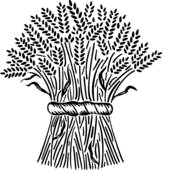 A very big welcome back to everyone, and a special ‘Hello’ to our new nursery children – Mason Norman-Jury, Owen Lewis, Seren Love, Carys Haggerty, Florence Kerr and Oliviya Thompson.  We hope you have all had a lovely summer break and are looking forward to the term ahead.  We are hoping to be outside whenever possible, so please could you make sure that your child has appropriate clothing and footwear.  It is also very important that they bring a named water bottle to school every day.Our topic for this term is All About Me which has a Knowledge and Understanding focus and explores aspects of food and festivals.  Further information about our topic is detailed in the attached topic web.Morning RoutineThere is a trolley next to the front door where your child should put their lunch bag and drink, and there is also a basket for any Show and Tell items that they have brought.  We have introduced a named day for each child to encourage everyone to participate and to share things of interest to them.  Your child’s Show and Tell day is as follows:Monday:  Florence, Carys, Charlotte, Thomas.Tuesday: Mason, Alwyn, Georgia, Samson.Wednesday: Owen, Sophia, Osian, Robert.Thursday: Seren, Elsi, Evie, Maddie, Daniel.Friday: Oliviya, James, Olivia, Alfie. P.E. will be on Wednesday morning and Thursday afternoon this term. This term we will be doing games, and children will need shorts, T-shirt and a pair of plimsolls or daps.  Year 2 (Mrs. Vincent) will be attending Forest School for the first half of the term, with Mrs. Thomas.  Nursery and Reception pupils will take part in Forest School later in the school year. We will, however, be learning outdoors as much as possible, so it would be useful if all pupils have a change of footwear (ideally wellies) and a waterproof coat in school at all times. It would be a great help if you could teach your child to dress and undress as independently as possible, and could you please make sure that all items of clothing and shoes are named to avoid mix-ups.  SnackWe have a snack-time break at 10.10am in the mornings when children are given a selection of bite-sized pieces of fruit and vegetables and offered a drink of milk. We have to charge £1.50 a week to cover this cost – this is paid half termly (£12.00 for this half term) through ParentPay. Alternatively you can provide your child with fruit from home (fresh fruit only please). Just a reminder that ParentPay accounts for new pupils can only be set up once pupils are in school and you have been issued with an activation code – we will get these out to you as soon as possible. In the meantime your child will be given credit for both fruit and lunch.MedicinesIf your child has to take any medication during school hours, please fill in one of the forms that are available from the school office. CookingWe cook a variety of foods on a Tuesday morning, usually something related to our topic. Every child has an opportunity to take part, sometimes in a small group and sometimes individually, depending on what we are cooking. In order to provide this activity, we ask for a contribution of £3 a term towards the cost of purchasing ingredients.  We appreciate your support with this as cooking is an activity the children particularly enjoy.  Please send contributions for this into school in a named envelope, thank you.School Website: www.llangattock.powys.sch.uk  We try to be a paperless school whenever possible; any newsletters from Mrs Marshall will be posted on our website. You can view our weekly newsletter on the Nursery/Reception class page for a taste of some of the activities that have taken place during that week.  Dates of upcoming events and other useful information can also be found on the site, so please check it regularly.Parent HelpersWe are always grateful for any parents who would like to come and help in school, whether that is listening to readers or doing some cookery with the children.  If you would like to help out, and are happy to have a DBS check, please come and see either of us. Do you have any knowledge of food (including Harvest) and festivals (our culture or others) that you would be able to share with us?Please contact us by email at either of the addresses below if you have any questions or queries.  We check our emails regularly and will respond to them by the end of the week, but if you require a more urgent or immediate reply then please telephone us or call in to see us.Kind regards,Liz Thomas 				           	Kathryn Marshalllthomas@llangattock.powys.sch.uk	          head@llangattock.powys.sch.uk Safeguarding and Child ProtectionIn the interest of safeguarding, we politely request that parents do not come in to school at the end of the day, including after clubs, via any entrance other than the main entrance. If you wish to speak to the class teacher informally, then please see them before school from 8:50am. Kathryn Marshall